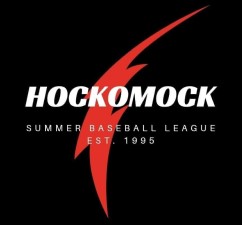 2022 Scholarship ApplicationDeadline July 17, 2022Applicant InformationFinancial InformationBriefly state your educational goals. Provide Major if one is already chosen.What is/was your connection to Hockomock Summer League?Please provide any other information you believe the scholarship committee should know about you or your circumstances. You may also attach a student resumé if you prefer. (Providing such information is voluntary.)NameAddressPhoneFather’s OccupationPlace of EmploymentMother’s OccupationPlace of EmploymentHigh School(s) and years attendedJunior High/Middle School(s) and years attendedElementary School(s) and years attendedHigher Education Institutions to which you have applied, in order of preference:Higher Education Institutions to which you have applied, in order of preference:Higher Education Institutions to which you have applied, in order of preference:Higher Education Institutions to which you have applied, in order of preference:Higher Education Institutions to which you have applied, in order of preference:Higher Education Institutions to which you have applied, in order of preference:Tuition CostRoom & BoardAccepted Yet?Tuition CostRoom & BoardAccepted Yet?Tuition CostRoom & BoardAccepted Yet?Amount of college expenses that you feel able to cover:Amount of college expenses that you feel able to cover:From your savings:From your parents:From any scholarships you have already received:From other sources: